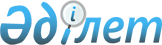 О бюджетах поселков Горняцкий и Качар на 2024-2026 годыРешение маслихата города Рудного Костанайской области от 29 декабря 2023 года № 94
      В соответствии со статьей 75 Бюджетного кодекса Республики Казахстан, статьей 6 Закона Республики Казахстан "О местном государственном управлении и самоуправлении в Республике Казахстан" Рудненский городской маслихат РЕШИЛ:
      1. Утвердить бюджет поселка Горняцкий на 2024-2026 годы согласно приложениям 1, 2 и 3, в том числе на 2024 год в следующих объемах:
      1) доходы - 70 256,0 тысяч тенге, в том числе по:
      налоговым поступлениям – 18 704,0 тысячи тенге;
      неналоговым поступлениям – 0,0 тысяч тенге;
      поступлениям от продажи основного капитала – 0,0 тысяч тенге;
      поступлениям трансфертов – 51 552,0 тысяч тенге;
      2) затраты – 70 256,0 тысяч тенге;
      3) чистое бюджетное кредитование – 0,0 тысяч тенге;
      4) сальдо по операциям с финансовыми активами – 0,0 тысяч тенге;
      5) дефицит (профицит) бюджета – 0,0 тысяч тенге;
      6) финансирование дефицита (использование профицита) бюджета – 0,0 тысяч тенге.
      2. Учесть, что объемы бюджетных субвенций, передаваемых из городского бюджета города Рудного в бюджет поселка Горняцкий, на 2024 год составляют 51 521,0 тысяч тенге.
      3. Учесть, что объемы бюджетных изъятий, передаваемых из бюджета поселка Горняцкий в городской бюджет города Рудного, на 2024 год составляют 0,0 тысяч тенге.
      4. Утвердить бюджет поселка Качар на 2024-2026 годы согласно приложениям 4, 5 и 6, в том числе на 2024 год в следующих объемах:
      1) доходы - 379 264,0 тысяч тенге, в том числе по:
      налоговым поступлениям – 57 083,0 тысяч тенге;
      неналоговым поступлениям – 458,0 тысяч тенге;
      поступлениям от продажи основного капитала – 0,0 тысяч тенге;
      поступлениям трансфертов – 321 723,0 тысяч тенге;
      2) затраты – 379 264,0 тысяч тенге;
      3) чистое бюджетное кредитование – 0,0 тысяч тенге;
      4) сальдо по операциям с финансовыми активами – 0,0 тысяч тенге;
      5) дефицит (профицит) бюджета – 0,0 тысяч тенге;
      6) финансирование дефицита (использование профицита) бюджета – 0,0 тысяч тенге.
      5. Учесть, что объемы бюджетных субвенций, передаваемых из городского бюджета города Рудного в бюджет поселка Качар, на 2024 год составляют 168 247,0 тысяч тенге.
      6. Учесть, что объемы бюджетных изъятий, передаваемых из бюджета поселка Качар в городской бюджет города Рудного, на 2024 год составляют 0,0 тысяч тенге.
      7. Настоящее решение вводится в действие с 1 января 2024 года. Бюджет посҰлка Горняцкий на 2024 год Бюджет посҰлка Горняцкий на 2025 год Бюджет посҰлка Горняцкий на 2026 год Бюджет посҰлка Качар на 2024 год Бюджет посҰлка Качар на 2025 год Бюджет посҰлка Качар на 2026 год
					© 2012. РГП на ПХВ «Институт законодательства и правовой информации Республики Казахстан» Министерства юстиции Республики Казахстан
				
      Председатель городского маслихата 

А. Искаков
Приложение 1к решению маслихатаот 29 декабря 2023 года№ 94
Категория
Категория
Категория
Категория
Категория
Сумма, тысяч тенге
Класс
Класс
Класс
Сумма, тысяч тенге
Подкласс
Подкласс
Сумма, тысяч тенге
Наименование
Сумма, тысяч тенге
I. Доходы 
70 256,0
1
1
Налоговые поступления
18 704,0
1
1
01
Подоходный налог
2 316,0
1
1
01
2
Индивидуальный подоходный налог
2 316,0
1
1
04
Hалоги на собственность
2 776,0
1
1
04
1
Hалоги на имущество
83,0
1
1
04
3
Земельный налог
214,0
1
1
04
4
Hалог на транспортные средства
2 479,0
1
1
05
Внутренние налоги на товары, работы и услуги
13 612,0
1
1
05
3
Поступления за использование природных и других ресурсов
13 612,0
4
4
Поступления трансфертов 
51 552,0
4
4
02
Трансферты из вышестоящих органов государственного управления
51 552,0
4
4
02
3
Трансферты из районного (города областного значения) бюджета
51 552,0
Функциональная группа
Функциональная группа
Функциональная группа
Функциональная группа
Функциональная группа
Сумма, тысяч тенге
Функциональная подгруппа
Функциональная подгруппа
Функциональная подгруппа
Функциональная подгруппа
Сумма, тысяч тенге
Администратор бюджетных программ
Администратор бюджетных программ
Администратор бюджетных программ
Сумма, тысяч тенге
Программа
Программа
Сумма, тысяч тенге
Наименование
Сумма, тысяч тенге
II. Затраты
70 256,0
01
Государственные услуги общего характера
51 041,0
1
Представительные, исполнительные и другие органы, выполняющие общие функции государственного управления
51 041,0
124
Аппарат акима города районного значения, села, поселка, сельского округа
51 041,0
001
Услуги по обеспечению деятельности акима города районного значения, села, поселка, сельского округа
51 041,0
07
Жилищно-коммунальное хозяйство
9 173,0
3
Благоустройство населенных пунктов
9 173,0
124
Аппарат акима города районного значения, села, поселка, сельского округа
9 173,0
008
Освещение улиц в населенных пунктах
4 738,0
009
Обеспечение санитарии населенных пунктов
3 791,0
011
Благоустройство и озеленение населенных пунктов
644,0
12
Транспорт и коммуникации
10 032,0
1
Автомобильный транспорт
10 032,0
124
Аппарат акима города районного значения, села, поселка, сельского округа
10 032,0
013
Обеспечение функционирования автомобильных дорог в городах районного значения, селах, поселках, сельских округах
10 032,0
13
Прочие
10,0
9
Прочие
10,0
124
Аппарат акима города районного значения, села, поселка, сельского округа
10,0
057
Реализация мероприятий по социальной и инженерной инфраструктуре в сельских населенных пунктах в рамках проекта "Ауыл-Ел бесігі"
10,0
III. Чистое бюджетное кредитование
0,0
IV. Сальдо по операциям с финансовыми активами
0,0
V. Дефицит (профицит) бюджета
0,0
VI. Финансирование дефицита (использование профицита) бюджета
0,0Приложение 2к решению маслихатаот 29 декабря 2023 года№ 94
Категория
Категория
Категория
Категория
Категория
Сумма, тысяч тенге
Класс
Класс
Класс
Сумма, тысяч тенге
Подкласс
Подкласс
Сумма, тысяч тенге
Наименование
Сумма, тысяч тенге
I. Доходы 
243 674,0
1
1
Налоговые поступления
19 523,0
1
1
01
Подоходный налог
2 385,0
1
1
01
2
Индивидуальный подоходный налог
2 385,0
1
1
04
Hалоги на собственность
2 914,0
1
1
04
1
Hалоги на имущество
87,0
1
1
04
3
Земельный налог
224,0
1
1
04
4
Hалог на транспортные средства
2 603,0
1
1
05
Внутренние налоги на товары, работы и услуги
14 224,0
1
1
05
3
Поступления за использование природных и других ресурсов
14 224,0
4
4
Поступления трансфертов 
224 151,0
4
4
02
Трансферты из вышестоящих органов государственного управления
224 151,0
4
4
02
3
Трансферты из районного (города областного значения) бюджета
224 151,0
Функциональная группа
Функциональная группа
Функциональная группа
Функциональная группа
Функциональная группа
Сумма, тысяч тенге
Функциональная подгруппа
Функциональная подгруппа
Функциональная подгруппа
Функциональная подгруппа
Сумма, тысяч тенге
Администратор бюджетных программ
Администратор бюджетных программ
Администратор бюджетных программ
Сумма, тысяч тенге
Программа
Программа
Сумма, тысяч тенге
Наименование
Сумма, тысяч тенге
II. Затраты
243 674,0
01
Государственные услуги общего характера
51 787,0
1
Представительные, исполнительные и другие органы, выполняющие общие функции государственного управления
51 787,0
124
Аппарат акима города районного значения, села, поселка, сельского округа
51 787,0
001
Услуги по обеспечению деятельности акима города районного значения, села, поселка, сельского округа
51 787,0
07
Жилищно-коммунальное хозяйство
9 401,0
3
Благоустройство населенных пунктов
9 401,0
124
Аппарат акима города районного значения, села, поселка, сельского округа
9 401,0
008
Освещение улиц в населенных пунктах
4 861,0
009
Обеспечение санитарии населенных пунктов
3 874,0
011
Благоустройство и озеленение населенных пунктов
666,0
12
Транспорт и коммуникации
10 383,0
1
Автомобильный транспорт
10 383,0
124
Аппарат акима города районного значения, села, поселка, сельского округа
10 383,0
013
Обеспечение функционирования автомобильных дорог в городах районного значения, селах, поселках, сельских округах
10 383,0
13
Прочие
172 103,0
9
Прочие
172 103,0
124
Аппарат акима города районного значения, села, поселка, сельского округа
172 103,0
057
Реализация мероприятий по социальной и инженерной инфраструктуре в сельских населенных пунктах в рамках проекта "Ауыл-Ел бесігі"
172 103,0
III. Чистое бюджетное кредитование
0,0
IV. Сальдо по операциям с финансовыми активами
0,0
V. Дефицит (профицит) бюджета
0,0
VI. Финансирование дефицита (использование профицита) бюджета
0,0Приложение 3к решению маслихатаот 29 декабря 2023 года№ 94
Категория
Категория
Категория
Категория
Категория
Сумма, тысяч тенге
Класс
Класс
Класс
Сумма, тысяч тенге
Подкласс
Подкласс
Сумма, тысяч тенге
Наименование
Сумма, тысяч тенге
I. Доходы 
73 069,0
1
1
Налоговые поступления
20 194,0
1
1
01
Подоходный налог
2 457,0
1
1
01
2
Индивидуальный подоходный налог
2 457,0
1
1
04
Hалоги на собственность
3 015,0
1
1
04
1
Hалоги на имущество
90,0
1
1
04
3
Земельный налог
231,0
1
1
04
4
Hалог на транспортные средства
2 694,0
1
1
05
Внутренние налоги на товары, работы и услуги
14 722,0
1
1
05
3
Поступления за использование природных и других ресурсов
14 722,0
4
4
Поступления трансфертов 
52 875,0
4
4
02
Трансферты из вышестоящих органов государственного управления
52 875,0
4
4
02
3
Трансферты из районного (города областного значения) бюджета
52 875,0
Функциональная группа
Функциональная группа
Функциональная группа
Функциональная группа
Функциональная группа
Сумма, тысяч тенге
Функциональная подгруппа
Функциональная подгруппа
Функциональная подгруппа
Функциональная подгруппа
Сумма, тысяч тенге
Администратор бюджетных программ
Администратор бюджетных программ
Администратор бюджетных программ
Сумма, тысяч тенге
Программа
Программа
Сумма, тысяч тенге
Наименование
Сумма, тысяч тенге
II. Затраты
73 069,0
01
Государственные услуги общего характера
52 618,0
1
Представительные, исполнительные и другие органы, выполняющие общие функции государственного управления
52 618,0
124
Аппарат акима города районного значения, села, поселка, сельского округа
52 618,0
001
Услуги по обеспечению деятельности акима города районного значения, села, поселка, сельского округа
52 618,0
07
Жилищно-коммунальное хозяйство
9 704,0
3
Благоустройство населенных пунктов
9 704,0
124
Аппарат акима города районного значения, села, поселка, сельского округа
9 704,0
008
Освещение улиц в населенных пунктах
4 953,0
009
Обеспечение санитарии населенных пунктов
4 061,0
011
Благоустройство и озеленение населенных пунктов
690,0
12
Транспорт и коммуникации
10 747,0
1
Автомобильный транспорт
10 747,0
124
Аппарат акима города районного значения, села, поселка, сельского округа
10 747,0
013
Обеспечение функционирования автомобильных дорог в городах районного значения, селах, поселках, сельских округах
10 747,0
III. Чистое бюджетное кредитование
0,0
IV. Сальдо по операциям с финансовыми активами
0,0
V. Дефицит (профицит) бюджета
0,0
VI. Финансирование дефицита (использование профицита) бюджета
0,0Приложение 4к решению маслихатаот 29 декабря 2023 года№ 94
Категория
Категория
Категория
Категория
Категория
Сумма, тысяч тенге
Класс
Класс
Класс
Сумма, тысяч тенге
Подкласс
Подкласс
Сумма, тысяч тенге
Наименование
Сумма, тысяч тенге
I. Доходы 
379 264,0
1
1
Налоговые поступления
57 083,0
1
1
01
Подоходный налог
27 402,0
1
1
01
2
Индивидуальный подоходный налог
27 402,0
1
1
04
Hалоги на собственность
21 681,0
1
1
04
1
Hалоги на имущество
620,0
1
1
04
3
Земельный налог
150,0
1
1
04
4
Hалог на транспортные средства
20 911,0
1
1
05
Внутренние налоги на товары, работы и услуги
8 000,0
1
1
05
3
Поступления за использование природных и других ресурсов
8 000,0
2
2
Неналоговые поступления
458,0
2
2
01
Доходы от государственной собственности
70,0
2
2
01
5
Доходы от аренды имущества, находящегося в государственной собственности
70,0
2
2
06
Прочие неналоговые поступления
388,0
2
2
06
1
Прочие неналоговые поступления
388,0
4
4
Поступления трансфертов 
321 723,0
4
4
02
Трансферты из вышестоящих органов государственного управления
321 723,0
4
4
02
3
Трансферты из районного (города областного значения) бюджета
321 723,0
Функциональная группа
Функциональная группа
Функциональная группа
Функциональная группа
Функциональная группа
Сумма, тысяч тенге
Функциональная подгруппа
Функциональная подгруппа
Функциональная подгруппа
Функциональная подгруппа
Сумма, тысяч тенге
Администратор бюджетных программ
Администратор бюджетных программ
Администратор бюджетных программ
Сумма, тысяч тенге
Программа
Программа
Сумма, тысяч тенге
Наименование
Сумма, тысяч тенге
II. Затраты
379 264,0
01
Государственные услуги общего характера
73 737,0
1
Представительные, исполнительные и другие органы, выполняющие общие функции государственного управления
73 737,0
124
Аппарат акима города районного значения, села, поселка, сельского округа
73 737,0
001
Услуги по обеспечению деятельности акима города районного значения, села, поселка, сельского округа
62 634,0
022
Капитальные расходы государственного органа
11 103,0
07
Жилищно-коммунальное хозяйство
117 767,0
3
Благоустройство населенных пунктов
117 767,0
124
Аппарат акима города районного значения, села, поселка, сельского округа
117 767,0
008
Освещение улиц в населенных пунктах
17 519,0
009
Обеспечение санитарии населенных пунктов
17 158,0
010
Содержание мест захоронений и погребение безродных
271,0
011
Благоустройство и озеленение населенных пунктов
82 819,0
08
Культура, спорт, туризм и информационное пространство
84 490,0
1
Деятельность в области культуры
84 490,0
124
Аппарат акима города районного значения, села, поселка, сельского округа
84 490,0
006
Поддержка культурно-досуговой работы на местном уровне
84 490,0
12
Транспорт и коммуникации
103 270,0
1
Автомобильный транспорт
103 270,0
124
Аппарат акима города районного значения, села, поселка, сельского округа
103 270,0
013
Обеспечение функционирования автомобильных дорог в городах районного значения, селах, поселках, сельских округах
103 270,0
III. Чистое бюджетное кредитование
0,0
IV. Сальдо по операциям с финансовыми активами
0,0
V. Дефицит (профицит) бюджета
0,0
VI. Финансирование дефицита (использование профицита) бюджета
0,0Приложение 5к решению маслихатаот 29 декабря 2023 года№ 94
Категория
Категория
Категория
Категория
Категория
Сумма, тысяч тенге
Класс
Класс
Класс
Сумма, тысяч тенге
Подкласс
Подкласс
Сумма, тысяч тенге
Наименование
Сумма, тысяч тенге
I. Доходы 
230 853,0
1
1
Налоговые поступления
59 511,0
1
1
01
Подоходный налог
28 284,0
1
1
01
2
Индивидуальный подоходный налог
28 284,0
1
1
04
Hалоги на собственность
22 727,0
1
1
04
1
Hалоги на имущество
620,0
1
1
04
3
Земельный налог
150,0
1
1
04
4
Hалог на транспортные средства
21 957,0
1
1
05
Внутренние налоги на товары, работы и услуги
8 500,0
1
1
05
3
Поступления за использование природных и других ресурсов
8 500,0
2
2
Неналоговые поступления
482,0
2
2
01
Доходы от государственной собственности
75,0
2
2
01
5
Доходы от аренды имущества, находящегося в государственной собственности
75,0
2
2
06
Прочие неналоговые поступления
407,0
2
2
06
1
Прочие неналоговые поступления
407,0
4
4
Поступления трансфертов 
170 860,0
4
4
02
Трансферты из вышестоящих органов государственного управления
170 860,0
4
4
02
3
Трансферты из районного (города областного значения) бюджета
170 860,0
Функциональная группа
Функциональная группа
Функциональная группа
Функциональная группа
Функциональная группа
Сумма, тысяч тенге
Функциональная подгруппа
Функциональная подгруппа
Функциональная подгруппа
Функциональная подгруппа
Сумма, тысяч тенге
Администратор бюджетных программ
Администратор бюджетных программ
Администратор бюджетных программ
Сумма, тысяч тенге
Программа
Программа
Сумма, тысяч тенге
Наименование
Сумма, тысяч тенге
II. Затраты
230 853,0
01
Государственные услуги общего характера
65 228,0
1
Представительные, исполнительные и другие органы, выполняющие общие функции государственного управления
65 228,0
124
Аппарат акима города районного значения, села, поселка, сельского округа
65 228,0
001
Услуги по обеспечению деятельности акима города районного значения, села, поселка, сельского округа
65 228,0
07
Жилищно-коммунальное хозяйство
71 156,0
3
Благоустройство населенных пунктов
71 156,0
124
Аппарат акима города районного значения, села, поселка, сельского округа
71 156,0
008
Освещение улиц в населенных пунктах
18 395,0
009
Обеспечение санитарии населенных пунктов
18 016,0
010
Содержание мест захоронений и погребение безродных
285,0
011
Благоустройство и озеленение населенных пунктов
34 460,0
08
Культура, спорт, туризм и информационное пространство
94 469,0
1
Деятельность в области культуры
94 469,0
124
Аппарат акима города районного значения, села, поселка, сельского округа
94 469,0
006
Поддержка культурно-досуговой работы на местном уровне
94 469,0
III. Чистое бюджетное кредитование
0,0
IV. Сальдо по операциям с финансовыми активами
0,0
V. Дефицит (профицит) бюджета
0,0
VI. Финансирование дефицита (использование профицита) бюджета
0,0Приложение 6к решению маслихатаот 29 декабря 2023 года№ 94
Категория
Категория
Категория
Категория
Категория
Сумма, тысяч тенге
Класс
Класс
Класс
Сумма, тысяч тенге
Подкласс
Подкласс
Сумма, тысяч тенге
Наименование
Сумма, тысяч тенге
I. Доходы 
235 745,0
1
1
Налоговые поступления
61 189,0
1
1
01
Подоходный налог
29 193,0
1
1
01
2
Индивидуальный подоходный налог
29 193,0
1
1
04
Hалоги на собственность
23 496,0
1
1
04
1
Hалоги на имущество
620,0
1
1
04
3
Земельный налог
150,0
1
1
04
4
Hалог на транспортные средства
22 726,0
1
1
05
Внутренние налоги на товары, работы и услуги
8 500,0
1
1
05
3
Поступления за использование природных и других ресурсов
8 500,0
2
2
Неналоговые поступления
502,0
2
2
01
Доходы от государственной собственности
80,0
2
2
01
5
Доходы от аренды имущества, находящегося в государственной собственности
80,0
2
2
06
Прочие неналоговые поступления
422,0
2
2
06
1
Прочие неналоговые поступления
422,0
4
4
Поступления трансфертов 
174 054,0
4
4
02
Трансферты из вышестоящих органов государственного управления
174 054,0
4
4
02
3
Трансферты из районного (города областного значения) бюджета
174 054,0
Функциональная группа
Функциональная группа
Функциональная группа
Функциональная группа
Функциональная группа
Сумма, тысяч тенге
Функциональная подгруппа
Функциональная подгруппа
Функциональная подгруппа
Функциональная подгруппа
Сумма, тысяч тенге
Администратор бюджетных программ
Администратор бюджетных программ
Администратор бюджетных программ
Сумма, тысяч тенге
Программа
Программа
Сумма, тысяч тенге
Наименование
Сумма, тысяч тенге
II. Затраты
235 745,0
01
Государственные услуги общего характера
65 944,0
1
Представительные, исполнительные и другие органы, выполняющие общие функции государственного управления
65 944,0
124
Аппарат акима города районного значения, села, поселка, сельского округа
65 944,0
001
Услуги по обеспечению деятельности акима города районного значения, села, поселка, сельского округа
65 944,0
07
Жилищно-коммунальное хозяйство
73 646,0
3
Благоустройство населенных пунктов
73 646,0
124
Аппарат акима города районного значения, села, поселка, сельского округа
73 646,0
008
Освещение улиц в населенных пунктах
19 039,0
009
Обеспечение санитарии населенных пунктов
18 646,0
010
Содержание мест захоронений и погребение безродных
295,0
011
Благоустройство и озеленение населенных пунктов
35 666,0
08
Культура, спорт, туризм и информационное пространство
96 155,0
1
Деятельность в области культуры
96 155,0
124
Аппарат акима города районного значения, села, поселка, сельского округа
96 155,0
006
Поддержка культурно-досуговой работы на местном уровне
96 155,0
III. Чистое бюджетное кредитование
0,0
IV. Сальдо по операциям с финансовыми активами
0,0
V. Дефицит (профицит) бюджета
0,0
VI. Финансирование дефицита (использование профицита) бюджета
0,0